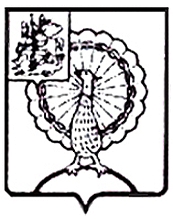 Совет депутатов городского округа СерпуховМосковской областиРЕШЕНИЕРуководствуясь Федеральным законом от 21.12.2001 № 178-ФЗ                      «О приватизации государственного и муниципального имущества», Уставом муниципального образования «Городской округ Серпухов Московской области», Положением о порядке и условиях приватизации имущества, находящегося в собственности муниципального образования «Городской округ Серпухов Московской области», утвержденным решением Совета депутатов городского округа Серпухов Московской области от 30.05.2017 № 184/22, Совет депутатов городского округа Серпухов Московской областир е ш и л: 1. Внести в Прогнозный план (программу) приватизации муниципального имущества на территории муниципального образования «Городской округ Серпухов Московской области» на 2022 год, утвержденный решением Совета депутатов городского округа Серпухов Московской области от 14.12.2021        № 389/40, следующие изменения:1.1. Строку 14 изложить в следующей редакции::«».2. Направить настоящее решение Главе городского округа Серпухов      С.Н. Никитенко для подписания и официального опубликования (обнародования).3. Контроль за выполнением данного решения возложить на постоянную депутатскую комиссию по перспективному развитию, экономике,             научно-промышленной политике, строительству, предпринимательству               и муниципальной собственности (Н.В. Еремина).Председатель Совета депутатов                                                       И.Н. Ермаков                           Глава городского округа                                                                    С.Н. НикитенкоПодписано Главой городского округа20.04.2022№ 444/47 от 19.04.2022   О внесении изменений в Прогнозный план (программу) приватизации муниципального имущества на территории муниципального образования «Городской округ Серпухов Московской области» на 2022 год, утвержденный решением Совета депутатов городского округа Серпухов Московской области от 14.12.2021         № 389/40 О внесении изменений в Прогнозный план (программу) приватизации муниципального имущества на территории муниципального образования «Городской округ Серпухов Московской области» на 2022 год, утвержденный решением Совета депутатов городского округа Серпухов Московской области от 14.12.2021         № 389/40 14.Нежилое здание с земельным участком, расположенное по адресу: Московская область, Серпуховский район, д. Лукьяново, ул. Окская, д. 43Нежилое административное здание площадью 197 кв. м, 2-этажное, в том числе подземных этажей 1, кадастровый номер 50:32:0090103:585;земельный участок площадью 1205 кв. м, кадастровый номер 50:32:0090103:1053Объект коммерческого назначенияНе является объектом культурного наследия2-3